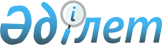 О признании утратившим силу решения маслихата от 24 апреля 2014 года № 220 "Об установлении повышенных должностных окладов и тарифных ставок специалистам в области образования, являющимся гражданскими служащими и работающим в селе Красногорское"Решение маслихата города Лисаковска Костанайской области от 15 января 2016 года № 400

      В соответствии со статьей 21-1, пунктом 1 статьи 43-1 Закона Республики Казахстан от 24 марта 1998 года "О нормативных правовых актах" Лисаковский городской маслихат РЕШИЛ:



      1. Признать утратившим силу решение маслихата от 24 апреля 2014 года № 220 "Об установлении повышенных должностных окладов и тарифных ставок специалистам в области образования, являющимся гражданскими служащими и работающим в селе Красногорское" (зарегистрировано в Реестре государственной регистрации нормативных правовых актов за № 4733, опубликовано 5 июня 2014 года в газете "Лисаковская новь").



      2. Настоящее решение вводится в действие со дня принятия.      Председатель

      внеочередной сессии                        И. Неявко      Секретарь

      городского маслихата                       Г. Жарылкасымова
					© 2012. РГП на ПХВ «Институт законодательства и правовой информации Республики Казахстан» Министерства юстиции Республики Казахстан
				